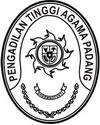 Nomor	: W3-A/         /OT.01.2/3/2023		06 Maret 2023Lampiran	: 1 (satu) suratPerihal	: Usulan Sarana dan Prasarana Disabilitas 		di Lingkungan Peradilan Agama TA 2024Yth. Ketua Pengadilan Agama se Sumatera BaratDiTempatAssalammu’alaikum. Wr.Wb.,Sehubungan dengan surat Direktur Jenderal Badan Peradilan Agama nomor 595/DjA.3/HM.00/2/2023 tanggal 20 Februari 2023 perihal Usulan Sarana dan Prasarana Disabilitas di Lingkungan Peradilan Agama TA 2024, bersama ini disampaikan bagi satker yang belum mendapatkan alokasi anggaran sarana dan prasarana disabilitas atau sudah mendapat alokasi anggaran Tahun Anggaran 2020-2021 namun masih belum mencukupi untuk pemenuhan sarana dan prasarana yang ditetapkan, agar mengusulkan anggaran sarana dan prasarana disabilitas pada satuan kerja Saudara dengan ketentuan sesuai dengan surat Direktur Jenderal Badan Peradilan Agama diatas (surat terlampir). Data usulan beserta data dukung berupa TOR dan RAB dikirimkan melalui link https://bit.ly/SarprasDisabilitasTA2024 paling lambat tanggal 13 Maret 2023.Demikian kami sampaikan, atas perhatian dan kerjasamanya diucapkan terimakasih.Wassalam,Plh. Sekretaris,Mukhlis, S.H.NIP. 197302242003121002